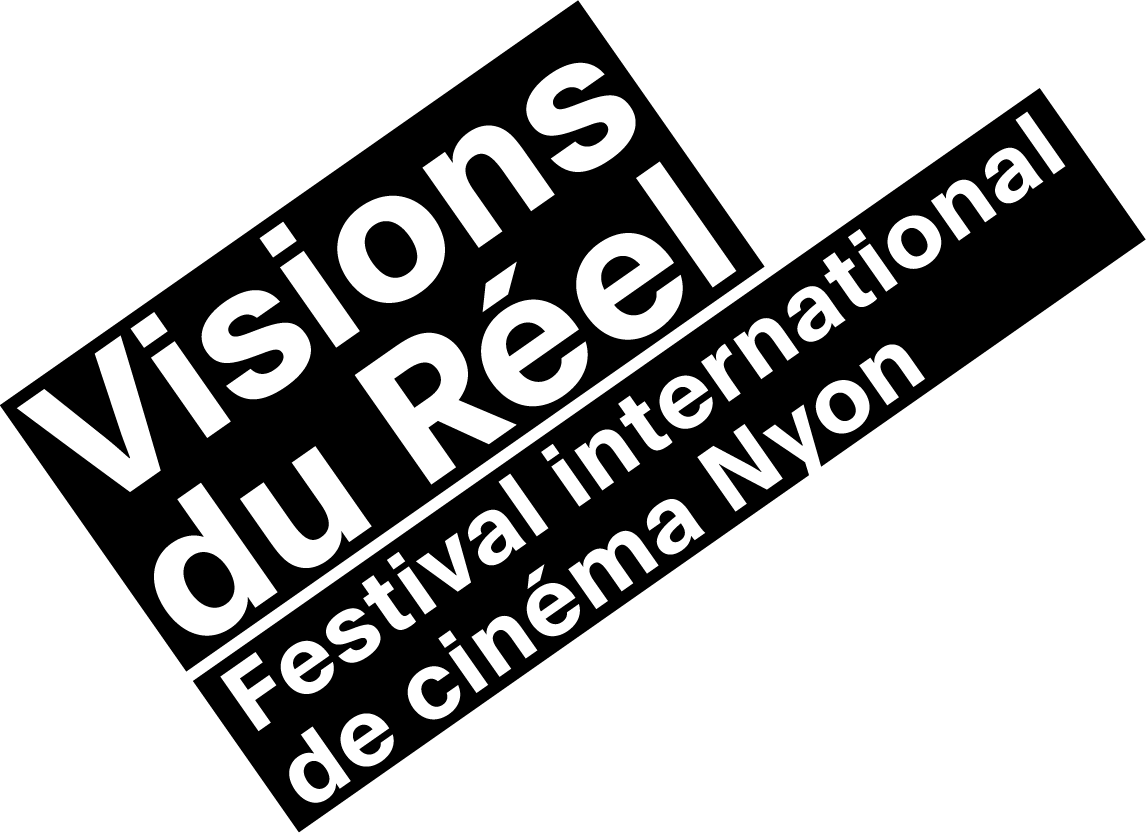 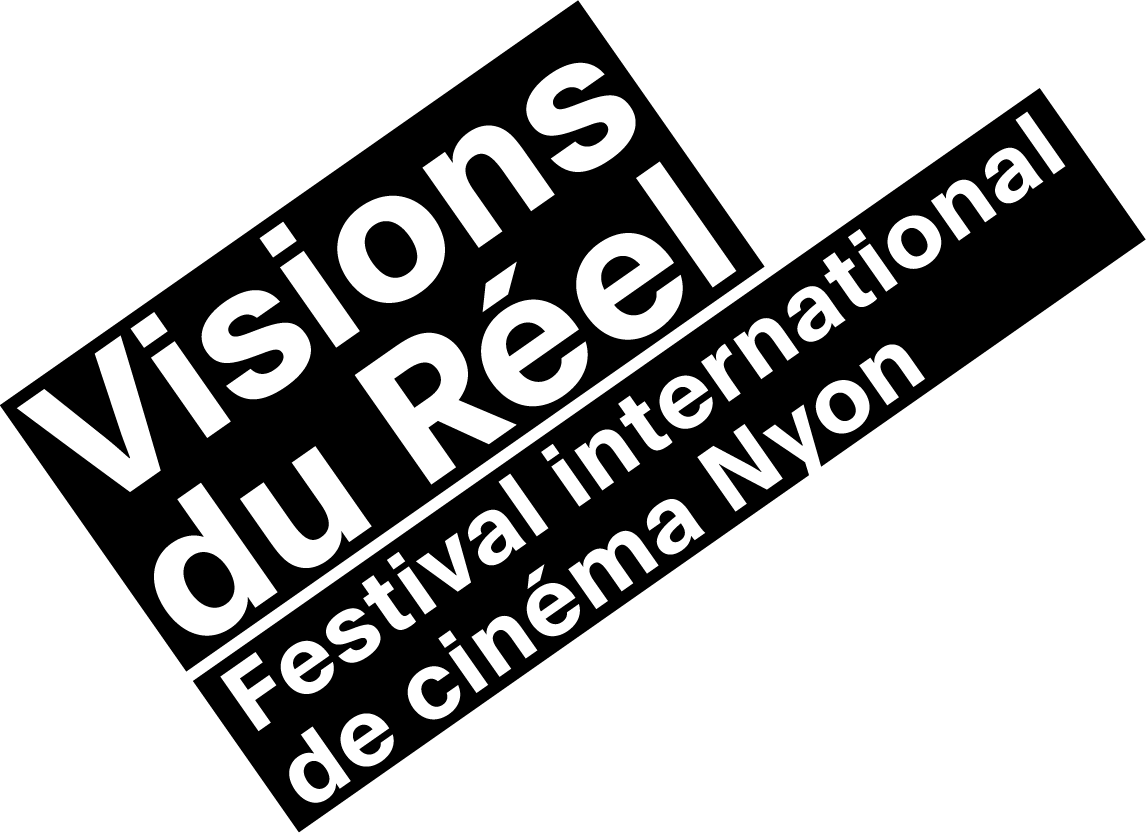 Informations personnelles :Nom :	Prénom : Rue :	Lieu : Téléphone portable : E-Mail : Dates disponibles :Je peux accueillir :       1 personne     2 personnes ou       personnes /   Le·la même collaborateur·rice qu’une édition passéeMon logement est libre du 20 au 30 avril 2023Mon logement est libre du 10 au 30 avril 2023Mon logement est libre du      au      avril 2023Description du logement : Animaux : chien/chat/autre (pour les allergies) : Description du logement : chambre ou appartement disponible (par exemple : lit simple, double, entrée indépendante, salle de bain indépendante, …)Commentaires : Nbr de lit(s) :     Nbr de chambre(s) :    COVID-19 : les membres du staff logé·e·s s’engagent à suivre et respecter les mesures sanitaires imposées par le·la logeur·se. Et en contrepartie :Pour vous remercier de votre générosité, nous vous proposons les contreparties suivantes :Hébergement d’une personne :Hébergement de deux personnes :   1 abonnement supplémentaire ou   5 entrées simples supplémentairesC’est aussi grâce à vous que le Festival peut exister et nous vous en sommes très reconnaissant·e·s ! Merci de votre participation.Merci de retourner ce formulaire à Clément Wegmannpar e-mail : cwegmann@visionsdureel.chou par Poste à : Visions du Réel / Place du Marché 2 / 1260 NyonEn cas de questions : +41 22 365 44 55Fiche d’inscription Logeur·se·s
Édition 2023   2 abonnements ou   1 abonnement et 5 entrées simples ou   2 entrées simples par jour (18 entrées simples)